After watching; grammarAfter watching; grammarAfter watching; grammar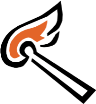 Exercise 1: Complete the sentences with the missing question word.Exercise 1: Complete the sentences with the missing question word.Exercise 1: Complete the sentences with the missing question word.1__________________________ Lilly have to go on one of her last-minute trips?__________________________ Lilly have to go on one of her last-minute trips?2__________________________ envelope did Hannes and Nino receive?__________________________ envelope did Hannes and Nino receive?3__________________________ was inside the envelope?__________________________ was inside the envelope?4__________________________ did Holly come to Brighton?__________________________ did Holly come to Brighton?5__________________________ cups of tea did Nino serve?__________________________ cups of tea did Nino serve?6__________________________ did the girls react when they saw Hannes and Phil?__________________________ did the girls react when they saw Hannes and Phil?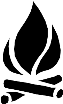 Exercise 2: Can you answer the questions from exercise 1?Exercise 2: Can you answer the questions from exercise 1?Exercise 2: Can you answer the questions from exercise 1?AnswersAnswersAnswers1____________________________________________________________________________________________________________________________________________________________2____________________________________________________________________________________________________________________________________________________________3____________________________________________________________________________________________________________________________________________________________4____________________________________________________________________________________________________________________________________________________________5____________________________________________________________________________________________________________________________________________________________6____________________________________________________________________________________________________________________________________________________________Exercise 3: Read the dialogue and underline the present simple (prs) and the past simple (ps) tense.Exercise 3: Read the dialogue and underline the present simple (prs) and the past simple (ps) tense.Holly: You are Ninoslav?Nino: Yes. Nino.Holly: So you are... er... Hann...?Hannes: Hannes.Holly: Hannes.Hannes: Yes. Your German accent is perfect.Holly: Oh, so you’re German then. Thought so. Wrong notes in wrong envelopes!Hannes: Loopy Lily! We spoke to her online. She’s very… funny. And very friendly.Nino: Hannes and I have a… Vorschlag.Hannes: Suggestion.Nino: Suggestion. Yeah. If you are not happy that Lily is not here, we can sleep in the garden in our tent.Elizabeth: Right, I still have one big question! Where’s the milk and sugar?Holly: Willkommen in Brighton.Elizabeth: Welcome to Brighton. No need to bother with the tent.Holly: You are Ninoslav?Nino: Yes. Nino.Holly: So you are... er... Hann...?Hannes: Hannes.Holly: Hannes.Hannes: Yes. Your German accent is perfect.Holly: Oh, so you’re German then. Thought so. Wrong notes in wrong envelopes!Hannes: Loopy Lily! We spoke to her online. She’s very… funny. And very friendly.Nino: Hannes and I have a… Vorschlag.Hannes: Suggestion.Nino: Suggestion. Yeah. If you are not happy that Lily is not here, we can sleep in the garden in our tent.Elizabeth: Right, I still have one big question! Where’s the milk and sugar?Holly: Willkommen in Brighton.Elizabeth: Welcome to Brighton. No need to bother with the tent.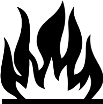 Exercise 4: How does the story of our four main characters continue? Write down your ideas.Exercise 4: How does the story of our four main characters continue? Write down your ideas.____________________________________________________________________________________________________________________________________________________________________________________________________________________________________________________________________________________________________________________________________________________________________________________________________________________________________________________________________________________________________________________________________________________________________________________________________________________________________________________________________________________________________________________________________________________________________________________________________________________________________________________________________________________________________________________________________________________________________________________________________________________________________________________________________________________________________________________________________________________________________________________________________________________________________________________________________________________________________________________________________________________________________________________________________________________________________________________________________________________________________________________________________